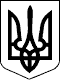 ЗАКОН УКРАЇНИПро відпустки(Відомості Верховної Ради України (ВВР), 1997, № 2, ст. 4){Вводиться в дію Постановою ВР № 505/96-ВР від 15.11.96, ВВР, 1997, № 2, ст. 5}{Із змінами, внесеними згідно із Законами 
№ 2073-III від 02.11.2000, ВВР, 2000, № 51-52, ст.449 
№ 490-IV від 06.02.2003, ВВР, 2003, № 15, ст.110 
№ 1096-IV від 10.07.2003, ВВР, 2004, № 6, ст.38 
№ 1114-IV від 10.07.2003, ВВР, 2004, № 7, ст.55 
№ 2128-IV від 22.10.2004, ВВР, 2005, № 2, ст.36 
№ 2318-IV від 12.01.2005, ВВР, 2005, № 9, ст.178 
№ 2622-IV від 02.06.2005, ВВР, 2005, № 26, ст.353 
№ 573-VI від 23.09.2008, ВВР, 2009, № 7, ст.70 
№ 1276-VI від 16.04.2009, ВВР, 2009, № 38, ст.535 
№ 1343-VI від 19.05.2009, ВВР, 2009, № 39, ст.550 
№ 1724-VI від 17.11.2009, ВВР, 2010, № 7, ст.50 
№ 1959-VI від 10.03.2010, ВВР, 2010, № 20, ст.204 
№ 2169-VI від 11.05.2010, ВВР, 2010, № 31, ст.417 
№ 2824-VI від 21.12.2010, ВВР, 2011, № 27, ст.227 
№ 5462-VI від 16.10.2012, ВВР, 2014, № 6-7, ст.80 
№ 1697-VII від 14.10.2014, ВВР, 2015, № 2-3, ст.12 
№ 120-VIII від 15.01.2015, ВВР, 2015, № 10, ст.62 
№ 121-VIII від 15.01.2015, ВВР, 2015, № 10, ст.63 
№ 259-VIII від 18.03.2015, ВВР, 2015, № 22, ст.148 
№ 426-VIII від 14.05.2015, ВВР, 2015, № 30, ст.272 
№ 1366-VIII від 17.05.2016, ВВР, 2016, № 26, ст.515 
№ 2249-VIII від 19.12.2017, ВВР, 2018, № 6-7, ст.43 
№ 2443-VIII від 22.05.2018, ВВР, 2018, № 33, ст.250 
№ 2476-VIII від 03.07.2018, ВВР, 2018, № 42, ст.332 
№ 2542-VIII від 18.09.2018, ВВР, 2018, № 34, ст.258}{У тексті Закону слова "заклади освіти" в усіх відмінках замінено словами "навчальні заклади" у відповідному відмінку згідно із Законом № 2073-III від 02.11.2000}{У тексті Закону слова "інвалід", "дитина-інвалід" та "інвалід з дитинства" в усіх відмінках і числах замінено відповідно словами "особа з інвалідністю", "дитина з інвалідністю" та "особа з інвалідністю з дитинства" у відповідному відмінку і числі згідно із Законом № 2249-VIII від 19.12.2017}Цей Закон встановлює державні гарантії права на відпустки, визначає умови, тривалість і порядок надання їх працівникам для відновлення працездатності, зміцнення здоров'я, а також для виховання дітей, задоволення власних життєво важливих потреб та інтересів, всебічного розвитку особи.Розділ I 
ЗАГАЛЬНІ ПОЛОЖЕННЯСтаття 1. Законодавство про відпусткиДержавні гарантії та відносини, пов'язані з відпусткою, регулюються Конституцією України, цим Законом, Кодексом законів про працю України, іншими законами та нормативно-правовими актами України.Стаття 2. Право на відпусткиПраво на відпустки мають громадяни України, які перебувають у трудових відносинах з підприємствами, установами, організаціями незалежно від форм власності, виду діяльності та галузевої належності, а також працюють за трудовим договором у фізичної особи (далі - підприємство).Іноземці та особи без громадянства, які працюють в Україні, мають право на відпустки нарівні з громадянами України.{Частина друга статті 2 із змінами, внесеними згідно із Законом № 5462-VI від 16.10.2012}Право на відпустки забезпечується:гарантованим наданням відпустки визначеної тривалості із збереженням на її період місця роботи (посади), заробітної плати (допомоги) у випадках, передбачених цим Законом;забороною заміни відпустки грошовою компенсацією, крім випадків, передбачених статтею 24 цього Закону.Стаття 3. Право на відпустки у разі звільненняЗа бажанням працівника у разі його звільнення (крім звільнення за порушення трудової дисципліни) йому має бути надано невикористану відпустку з наступним звільненням. Датою звільнення в цьому разі є останній день відпустки.У разі звільнення працівника у зв'язку із закінченням строку трудового договору невикористана відпустка може за його бажанням надаватися й тоді, коли час відпустки повністю або частково перевищує строк трудового договору. У цьому випадку чинність трудового договору продовжується до закінчення відпустки.Стаття 4. Види відпустокУстановлюються такі види відпусток:1) щорічні відпустки:основна відпустка (стаття 6 цього Закону);додаткова відпустка за роботу із шкідливими та важкими умовами праці (стаття 7 цього Закону);додаткова відпустка за особливий характер праці (стаття 8 цього Закону);інші додаткові відпустки, передбачені законодавством;2) додаткові відпустки у зв'язку з навчанням (статті 13, 14 і 15 цього Закону);3) творча відпустка (стаття 16 цього Закону);3-1) відпустка для підготовки та участі в змаганнях (стаття 16-1 цього Закону);{Частину першу статті 4 доповнено пунктом 31 згідно із Законом № 1724-VI від 17.11.2009}4) соціальні відпустки:відпустка у зв'язку з вагітністю та пологами (стаття 17 цього Закону);відпустка для догляду за дитиною до досягнення нею трирічного віку (стаття 18 цього Закону);відпустка у зв'язку з усиновленням дитини (стаття 18-1 цього Закону);{Пункт 4 частини першої статті 4 доповнено абзацом згідно із Законом № 573-VI від 23.09.2008}додаткова відпустка працівникам, які мають дітей або повнолітню дитину - особу з інвалідністю з дитинства підгрупи А I групи (стаття 19 цього Закону);{Абзац п’ятий пункту 4 частини першої статті 4 із змінами, внесеними згідно із Законом № 120-VIII від 15.01.2015 - зміна набирає чинності з 01.01.2015}5) відпустки без збереження заробітної плати (статті 25, 26 цього Закону).Законодавством, колективним договором, угодою та трудовим договором можуть установлюватись інші види відпусток.Стаття 5. Визначення тривалості відпустокТривалість відпусток визначається цим Законом, іншими законами та нормативно-правовими актами України і незалежно від режимів та графіків роботи розраховується в календарних днях.Святкові та неробочі дні (стаття 73 Кодексу законів про працю України) при визначенні тривалості щорічних відпусток та додаткової відпустки працівникам, які мають дітей або повнолітню дитину - особу з інвалідністю з дитинства підгрупи А I групи (стаття 19 цього Закону), не враховуються.{Частина друга статті 5 із змінами, внесеними згідно із Законами № 2073-III від 02.11.2000; № 120-VIII від 15.01.2015 - зміна набирає чинності з 01.01.2015}Розділ II 
ЩОРІЧНІ ВІДПУСТКИСтаття 6. Щорічна основна відпустка та її тривалістьЩорічна основна відпустка надається працівникам тривалістю не менш як 24 календарних дні за відпрацьований робочий рік, який відлічується з дня укладення трудового договору.Промислово-виробничому персоналу вугільної, сланцевої, металургійної, електроенергетичної промисловості, а також зайнятому на відкритих гірничих роботах, на роботах на поверхні шахт, розрізів, кар'єрів і рудників, на будівельно-монтажних роботах у шахтному будівництві, на транспортуванні та збагаченні корисних копалин надається щорічна основна відпустка тривалістю 24 календарних дні із збільшенням за кожних два відпрацьованих роки на 2 календарних дні, але не більше 28 календарних днів.Працівникам, зайнятим на підземних гірничих роботах та в розрізах, кар'єрах і рудниках глибиною 150 метрів і нижче, надається щорічна основна відпустка тривалістю 28 календарних днів незалежно від стажу роботи, а в розрізах, кар'єрах і рудниках глибиною до 150 метрів - 24 календарних дні із збільшенням на 4 календарних дні при стажі роботи на даному підприємстві 2 роки і більше.Працівникам лісової промисловості та лісового господарства, державних заповідників, національних парків, що мають лісові площі, лісомисливських господарств, постійних лісозаготівельних і лісогосподарських підрозділів інших підприємств, а також лісництв надається щорічна основна відпустка тривалістю 28 календарних днів за Списком робіт, професій і посад, затверджуваним Кабінетом Міністрів України.Воєнізованому особовому складу гірничорятувальних частин надається щорічна основна відпустка тривалістю 30 календарних днів, невоєнізованим працівникам гірничорятувальних частин - 24 календарних дні із збільшенням за кожних два відпрацьованих роки на 2 календарних дні, але не більше 28 календарних днів.Керівним працівникам навчальних закладів та установ освіти, навчальних (педагогічних) частин (підрозділів) інших установ і закладів, педагогічним, науково-педагогічним працівникам та науковим працівникам надається щорічна основна відпустка тривалістю до 56 календарних днів у порядку, затверджуваному Кабінетом Міністрів України.{Частина шоста статті 6 в редакції Закону № 2073-III від 02.11.2000}Особам з інвалідністю I і II груп надається щорічна основна відпустка тривалістю 30 календарних днів, а особам з інвалідністю III групи - 26 календарних днів.Особам віком до вісімнадцяти років надається щорічна основна відпустка тривалістю 31 календарний день.Сезонним працівникам, а також тимчасовим працівникам відпустка надається пропорційно до відпрацьованого ними часу. Список сезонних робіт і сезонних галузей затверджується Кабінетом Міністрів України.Положення цієї статті щодо тривалості щорічної основної відпустки не поширюються на працівників, тривалість відпустки яким установлюється іншими актами законодавства, проте тривалість їх відпустки не може бути меншою за передбачену частинами першою, сьомою і восьмою цієї статті.Стаття 7. Щорічна додаткова відпустка за роботу із шкідливими і важкими умовами праці та її тривалість{Стаття 7 вводиться в дію з 1 січня 1998 року згідно з Постановою ВР № 505/96-ВР від 15.11.96}Щорічна додаткова відпустка за роботу із шкідливими і важкими умовами праці тривалістю до 35 календарних днів надається працівникам, зайнятим на роботах, пов'язаних із негативним впливом на здоров'я шкідливих виробничих факторів, за Списком виробництв, цехів, професій і посад, затверджуваним Кабінетом Міністрів України.Конкретна тривалість відпустки, зазначеної в частині першій цієї статті, встановлюється колективним чи трудовим договором залежно від результатів атестації робочих місць за умовами праці та часу зайнятості працівника в цих умовах.Стаття 8. Щорічна додаткова відпустка за особливий характер праці та її тривалість{Стаття 8 вводиться в дію з 1 січня 1998 року згідно з Постановою ВР № 505/96-ВР від 15.11.96}Щорічна додаткова відпустка за особливий характер праці надається:1) окремим категоріям працівників, робота яких пов'язана з підвищеним нервово-емоційним та інтелектуальним навантаженням або виконується в особливих природних географічних і геологічних умовах та умовах підвищеного ризику для здоров'я, - тривалістю до 35 календарних днів за Списком виробництв, робіт, професій і посад, затверджуваним Кабінетом Міністрів України;2) працівникам з ненормованим робочим днем - тривалістю до 7 календарних днів згідно із списками посад, робіт та професій, визначених колективним договором, угодою.Конкретна тривалість щорічної додаткової відпустки за особливий характер праці встановлюється колективним чи трудовим договором залежно від часу зайнятості працівника в цих умовах.Стаття 9. Обчислення стажу роботи, що дає право на щорічну відпусткуДо стажу роботи, що дає право на щорічну основну відпустку (стаття 6 цього Закону), зараховуються:1) час фактичної роботи (в тому числі на умовах неповного робочого часу) протягом робочого року, за який надається відпустка;{Пункт 1 частини першої статті 9 в редакції Закону № 2073-III від 02.11.2000}2) час, коли працівник фактично не працював, але за ним згідно з законодавством зберігалися місце роботи (посада) та заробітна плата повністю або частково (в тому числі час оплаченого вимушеного прогулу, спричиненого незаконним звільненням або переведенням на іншу роботу);3) час, коли працівник фактично не працював, але за ним зберігалося місце роботи (посада) і йому виплачувалася допомога по державному соціальному страхуванню, за винятком частково оплачуваної відпустки для догляду за дитиною до досягнення нею трирічного віку;4) час, коли працівник фактично не працював, але за ним зберігалося місце роботи (посада) і йому не виплачувалася заробітна плата у порядку, визначеному статтями 25 і 26 цього Закону, за винятком відпустки без збереження заробітної плати для догляду за дитиною до досягнення нею шестирічного віку, а в разі якщо дитина хвора на цукровий діабет I типу (інсулінозалежний) або якщо дитина, якій не встановлено інвалідність, хвора на тяжке перинатальне ураження нервової системи, тяжку вроджену ваду розвитку, рідкісне орфанне захворювання, онкологічне, онкогематологічне захворювання, дитячий церебральний параліч, тяжкий психічний розлад, гостре або хронічне захворювання нирок IV ступеня, - до досягнення дитиною шістнадцятирічного віку, а якщо дитині встановлено категорію "дитина з інвалідністю підгрупи А" або дитина, якій не встановлено інвалідність, отримала тяжку травму, потребує трансплантації органа, потребує паліативної допомоги - до досягнення дитиною вісімнадцятирічного віку.Перелік тяжких захворювань, розладів, травм, станів тощо, що дає право працівнику на отримання відпустки без збереження заробітної плати на дитину, якій не встановлена інвалідність, затверджується Кабінетом Міністрів України;{Пункт 4 частини першої статті 9 доповнено абзацом другим згідно із Законом № 2476-VIII від 03.07.2018}{Пункт 4 частини першої статті 9 із змінами, внесеними згідно із Законами № 2073-III, № 2318-IV від 12.01.2005, № 120-VIII від 15.01.2015 - зміна набирає чинності з 01.01.2015, № 2476-VIII від 03.07.2018}5) час навчання з відривом від виробництва тривалістю менше 10 місяців на денних відділеннях професійно-технічних навчальних закладів;6) час навчання новим професіям (спеціальностям) осіб, звільнених у зв'язку із змінами в організації виробництва та праці, у тому числі з ліквідацією, реорганізацією або перепрофілюванням підприємства, скороченням чисельності або штату працівників;7) інші періоди роботи, передбачені законодавством.До стажу роботи, що дає право на щорічні додаткові відпустки (статті 7 та 8 цього Закону), зараховуються:1) час фактичної роботи із шкідливими, важкими умовами або з особливим характером праці, якщо працівник зайнятий у цих умовах не менше половини тривалості робочого дня, встановленої для працівників даного виробництва, цеху, професії або посади;2) час щорічних основної та додаткових відпусток за роботу із шкідливими, важкими умовами і за особливий характер праці;3) час роботи вагітних жінок, переведених на підставі медичного висновку на легшу роботу, на якій вони не зазнають впливу несприятливих виробничих факторів.Якщо працівник, переведений на роботу на інше підприємство, повністю або частково не використав щорічні основну та додаткові відпустки і не одержав за них грошову компенсацію, то до стажу роботи, що дає право на щорічні основну та додаткові відпустки, зараховується час, за який він не використав ці відпустки за попереднім місцем роботи.{Частина третя статті 9 в редакції Закону № 2073-III від 02.11.2000}Стаття 10. Порядок надання щорічних відпусток{Частина перша статті 10 вводиться в дію з 1 січня 1998 року згідно з Постановою ВР № 505/96-ВР від 15.11.96}Щорічна додаткова відпустка, передбачена статтею 7 та пунктами 1 і 2 частини першої статті 8 цього Закону, надається понад щорічну основну відпустку за однією підставою, обраною працівником. Порядок надання додаткової відпустки з кількох підстав встановлює Кабінет Міністрів України.{Частина перша статті 10 із змінами, внесеними згідно із Законом № 2073-III від 02.11.2000}Щорічні додаткові відпустки за бажанням працівника можуть надаватись одночасно з щорічною основною відпусткою або окремо від неї.Загальна тривалість щорічних основної та додаткових відпусток не може перевищувати 59 календарних днів, а для працівників, зайнятих на підземних гірничих роботах, - 69 календарних днів.Щорічні основна та додаткові відпустки надаються працівникові з таким розрахунком, щоб вони були використані, як правило, до закінчення робочого року.Право працівника на щорічні основну та додаткові відпустки повної тривалості у перший рік роботи настає після закінчення шести місяців безперервної роботи на даному підприємстві.У разі надання працівникові зазначених щорічних відпусток до закінчення шестимісячного терміну безперервної роботи їх тривалість визначається пропорційно до відпрацьованого часу, за винятком випадків, передбачених частиною сьомою цієї статті.Щорічні відпустки повної тривалості до настання шестимісячного терміну безперервної роботи у перший рік роботи на даному підприємстві за бажанням працівника надаються:1) жінкам - перед відпусткою у зв'язку з вагітністю та пологами або після неї, а також жінкам, які мають двох і більше дітей віком до 15 років або дитину з інвалідністю;2) особам з інвалідністю;3) особам віком до вісімнадцяти років;4) чоловікам, дружини яких перебувають у відпустці у зв'язку з вагітністю та пологами;5) особам, звільненим після проходження строкової військової служби, військової служби за призовом під час мобілізації, на особливий період, військової служби за призовом осіб офіцерського складу або альтернативної (невійськової) служби, якщо після звільнення із служби вони були прийняті на роботу протягом трьох місяців, не враховуючи часу переїзду до місця проживання;{Пункт 5 частини сьомої статті 10 із змінами, внесеними згідно із Законами № 1276-VI від 16.04.2009, № 259-VIII від 18.03.2015}6) сумісникам - одночасно з відпусткою за основним місцем роботи;7) працівникам, які успішно навчаються в навчальних закладах та бажають приєднати відпустку до часу складання іспитів, заліків, написання дипломних, курсових, лабораторних та інших робіт, передбачених навчальною програмою;8) працівникам, які не використали за попереднім місцем роботи повністю або частково щорічну основну відпустку і не одержали за неї грошової компенсації;9) працівникам, які мають путівку (курсівку) для санаторно-курортного (амбулаторно-курортного) лікування;10) батькам - вихователям дитячих будинків сімейного типу;11) в інших випадках, передбачених законодавством, колективним або трудовим договором.Працівникам, діти яких у віці до 18 років вступають до навчальних закладів, розташованих в іншій місцевості, за їхнім бажанням надається щорічна відпустка або її частина (не менш як 12 календарних днів) для супроводження дитини до місця розташування навчального закладу та у зворотному напрямі. За наявності двох або більше дітей зазначеного віку така відпустка надається окремо для супроводження кожної дитини.{Статтю 10 доповнено частиною згідно із Законом № 2622-IV від 02.06.2005}Щорічні відпустки за другий та наступні роки роботи можуть бути надані працівникові в будь-який час відповідного робочого року.Черговість надання відпусток визначається графіками, які затверджуються власником або уповноваженим ним органом за погодженням з виборним органом первинної профспілкової організації (профспілковим представником) чи іншим уповноваженим на представництво трудовим колективом органом, і доводиться до відома всіх працівників. При складанні графіків ураховуються інтереси виробництва, особисті інтереси працівників та можливості для їх відпочинку.{Частина статті 10 із змінами, внесеними згідно із Законом № 1096-IV від 10.07.2003}Конкретний період надання щорічних відпусток у межах, установлених графіком, узгоджується між працівником і власником або уповноваженим ним органом, який зобов'язаний письмово повідомити працівника про дату початку відпустки не пізніш як за два тижні до встановленого графіком терміну.{Частина статті 10 із змінами, внесеними згідно із Законом № 2073-III від 02.11.2000}Власник або уповноважений ним орган зобов'язаний вести облік відпусток, що надаються працівникам.Щорічні відпустки за бажанням працівника в зручний для нього час надаються:1) особам віком до вісімнадцяти років;2) особам з інвалідністю;3) жінкам перед відпусткою у зв'язку з вагітністю та пологами або після неї;4) жінкам, які мають двох і більше дітей віком до 15 років або дитину з інвалідністю;5) одинокій матері (батьку), які виховують дитину без батька (матері); опікунам, піклувальникам або іншим самотнім особам, які фактично виховують одного або більше дітей віком до 15 років за відсутності батьків;6) дружинам (чоловікам) військовослужбовців;7) ветеранам праці та особам, які мають особливі трудові заслуги перед Батьківщиною;8) ветеранам війни, особам, які мають особливі заслуги перед Батьківщиною, а також особам, на яких поширюється чинність Закону України "Про статус ветеранів війни, гарантії їх соціального захисту";9) батькам - вихователям дитячих будинків сімейного типу;10) в інших випадках, передбачених законодавством, колективним або трудовим договором.Керівним, педагогічним, науковим, науково-педагогічним працівникам, спеціалістам навчальних закладів щорічні відпустки повної тривалості у перший та наступні робочі роки надаються у період літніх канікул незалежно від часу прийняття їх на роботу.Працівникам, які навчаються в навчальних закладах без відриву від виробництва, щорічні відпустки за їх бажанням приєднуються до часу проведення настановних занять, виконання лабораторних робіт, складання заліків та іспитів, часу підготовки і захисту дипломного проекту та інших робіт, передбачених навчальною програмою.Працівникам, які навчаються в середніх загальноосвітніх вечірніх (змінних) школах, класах, групах з очною, заочною формами навчання при загальноосвітніх школах, щорічні відпустки за їх бажанням надаються з таким розрахунком, щоб вони могли бути використані до початку навчання в цих закладах.Працівникам художньо-постановочної частини і творчим працівникам театрів щорічні відпустки повної тривалості надаються в літній період у кінці театрального сезону незалежно від часу прийняття їх на роботу.Стаття 11. Перенесення щорічної відпусткиЩорічна відпустка на вимогу працівника повинна бути перенесена на інший період у разі:1) порушення власником або уповноваженим ним органом терміну письмового повідомлення працівника про час надання відпустки (частина десята статті 10 цього Закону);{Пункт 1 частини першої статті 11 із змінами, внесеними згідно із Законом № 2073-III від 02.11.2000}2) несвоєчасної виплати власником або уповноваженим ним органом заробітної плати працівнику за час щорічної відпустки (частина перша статті 21 цього Закону).Щорічна відпустка повинна бути перенесена на інший період або продовжена в разі:1) тимчасової непрацездатності працівника, засвідченої у встановленому порядку;2) виконання працівником державних або громадських обов'язків, якщо згідно з законодавством він підлягає звільненню на цей час від основної роботи із збереженням заробітної плати;3) настання строку відпустки у зв'язку з вагітністю та пологами;4) збігу щорічної відпустки з відпусткою у зв'язку з навчанням.Щорічна відпустка за ініціативою власника або уповноваженого ним органу, як виняток, може бути перенесена на інший період тільки за письмовою згодою працівника та за погодженням з виборним органом первинної профспілкової організації (профспілковим представником) або іншим уповноваженим на представництво трудовим колективом органом у разі, коли надання щорічної відпустки в раніше обумовлений період може несприятливо відбитися на нормальному ході роботи підприємства, та за умови, що частина відпустки тривалістю не менше 24 календарних днів буде використана в поточному робочому році.{Частина третя статті 11 із змінами, внесеними згідно із Законом № 1096-IV від 10.07.2003}У разі перенесення щорічної відпустки новий термін її надання встановлюється за згодою між працівником і власником або уповноваженим ним органом. Якщо причини, що зумовили перенесення відпустки на інший період, настали під час її використання, то невикористана частина щорічної відпустки надається після закінчення дії причин, які її перервали, або за згодою сторін переноситься на інший період з додержанням вимог статті 12 цього Закону.Забороняється ненадання щорічних відпусток повної тривалості протягом двох років підряд, а також ненадання їх протягом робочого року особам віком до вісімнадцяти років та працівникам, які мають право на щорічні додаткові відпустки за роботу із шкідливими і важкими умовами чи з особливим характером праці.Стаття 12. Поділ щорічної відпустки на частини. Відкликання з відпусткиЩорічну відпустку на прохання працівника може бути поділено на частини будь-якої тривалості за умови, що основна безперервна її частина становитиме не менше 14 календарних днів.{Частина перша статті 12 із змінами, внесеними згідно із Законами № 2073-III від 02.11.2000, № 490-IV від 06.02.2003}Невикористану частину щорічної відпустки має бути надано працівнику, як правило, до кінця робочого року, але не пізніше 12 місяців після закінчення робочого року, за який надається відпустка.Відкликання з щорічної відпустки допускається за згодою працівника лише для відвернення стихійного лиха, виробничої аварії або негайного усунення їх наслідків, для відвернення нещасних випадків, простою, загибелі або псування майна підприємства з додержанням вимог частини першої цієї статті та в інших випадках, передбачених законодавством. У разі відкликання працівника з відпустки його працю оплачують з урахуванням тієї суми, що була нарахована на оплату невикористаної частини відпустки.{Частина третя статті 12 із змінами, внесеними згідно із Законом № 2073-III від 02.11.2000}Розділ III 
ДОДАТКОВІ ВІДПУСТКИ У ЗВ’ЯЗКУ З НАВЧАННЯМ. ТВОРЧА ВІДПУСТКА. ВІДПУСТКА ДЛЯ ПІДГОТОВКИ ТА УЧАСТІ В ЗМАГАННЯХ. ДОДАТКОВА ВІДПУСТКА ОКРЕМИМ КАТЕГОРІЯМ ГРОМАДЯН ТА ПОСТРАЖДАЛИМ УЧАСНИКАМ РЕВОЛЮЦІЇ ГІДНОСТІ{Назва розділу III із змінами, внесеними згідно із Законом № 1724-VI від 17.11.2009; в редакції Закону № 426-VIII від 14.05.2015; із змінами, внесеними згідно із Законами № 2443-VIII від 22.05.2018, № 2542-VIII від 18.09.2018}Стаття 13. Відпустка у зв'язку з навчанням у середніх навчальних закладахПрацівникам, які здобувають загальну середню освіту в середніх загальноосвітніх вечірніх (змінних) школах, класах, групах з очною, заочною формами навчання при загальноосвітніх школах, надається додаткова оплачувана відпустка на період складання:1) випускних іспитів в основній школі - тривалістю 10 календарних днів;2) випускних іспитів у старшій школі - тривалістю 23 календарних дні;3) перевідних іспитів в основній та старшій школах - від 4 до 6 календарних днів без урахування вихідних.Працівникам, які складають іспити екстерном за основну або старшу школу, надається додаткова оплачувана відпустка тривалістю відповідно 21 та 28 календарних днів.Стаття 14. Відпустка у зв'язку з навчанням у професійно-технічних навчальних закладахПрацівникам, які успішно навчаються на вечірніх відділеннях професійно-технічних навчальних закладів, надається додаткова оплачувана відпустка для підготовки та складання іспитів загальною тривалістю 35 календарних днів протягом навчального року.{Стаття 14 із змінами, внесеними згідно із Законом № 2073-III від 02.11.2000}Стаття 15. Відпустка у зв'язку з навчанням у вищих навчальних закладах, навчальних закладах післядипломної освіти та аспірантуріПрацівникам, які успішно навчаються без відриву від виробництва у вищих навчальних закладах з вечірньою та заочною формами навчання, надаються додаткові оплачувані відпустки:1) на період настановних занять, виконання лабораторних робіт, складання заліків та іспитів для тих, хто навчається на першому та другому курсах у вищих навчальних закладах:першого та другого рівнів акредитації з вечірньою формою навчання - 10 календарних днів,третього та четвертого рівнів акредитації з вечірньою формою навчання - 20 календарних днів,незалежно від рівня акредитації з заочною формою навчання - 30 календарних днів;2) на період настановних занять, виконання лабораторних робіт, складання заліків та іспитів для тих, хто навчається на третьому і наступних курсах у вищих навчальних закладах:першого та другого рівнів акредитації з вечірньою формою навчання - 20 календарних днів,третього та четвертого рівнів акредитації з вечірньою формою навчання - 30 календарних днів,незалежно від рівня акредитації з заочною формою навчання - 40 календарних днів;3) на період складання державних іспитів у вищих навчальних закладах незалежно від рівня акредитації - 30 календарних днів;4) на період підготовки та захисту дипломного проекту (роботи) студентам, які навчаються у вищих навчальних закладах з вечірньою та заочною формами навчання першого та другого рівнів акредитації, - два місяці, а у вищих навчальних закладах третього і четвертого рівнів акредитації - чотири місяці.Тривалість додаткових оплачуваних відпусток працівникам, які здобувають другу (наступну) вищу освіту за заочною (вечірньою) формою навчання у навчальних закладах післядипломної освіти та вищих навчальних закладах, що мають у своєму підпорядкуванні підрозділи післядипломної освіти, визначається як для осіб, які навчаються на третьому і наступних курсах вищого навчального закладу відповідного рівня акредитації.{Статтю 15 доповнено частиною згідно із Законом № 2073-III від 02.11.2000}Працівникам, допущеним до складання вступних іспитів в аспірантуру з відривом або без відриву від виробництва, для підготовки та складання іспитів надається один раз на рік додаткова оплачувана відпустка з розрахунку 10 календарних днів на кожний іспит.Працівникам, які навчаються без відриву від виробництва в аспірантурі та успішно виконують індивідуальний план підготовки, надається додаткова оплачувана відпустка тривалістю 30 календарних днів та за їх бажанням протягом чотирьох років навчання - один вільний від роботи день на тиждень з оплатою його в розмірі 50 відсотків середньої заробітної плати працівника.Для працівників, які навчаються у вищих навчальних закладах з вечірньою та заочною формами навчання, де навчальний процес має свої особливості, законодавством може встановлюватись інша тривалість відпусток у зв'язку з навчанням.Відпустки, передбачені пунктами 1 та 2 частини першої та частиною четвертою цієї статті, надаються впродовж навчального року.{Статтю 15 доповнено частиною шостою згідно із Законом № 2073-III від 02.11.2000}{Стаття 15 із змінами, внесеними згідно із Законом № 2073-III від 02.11.2000}Стаття 15-1. Відпустка у зв'язку з профспілковим навчаннямНа час профспілкового навчання працівникам, обраним до складу виборних профспілкових органів підприємства, установи, організації, надається додаткова оплачувана відпустка тривалістю до 6 календарних днів.{Закон доповнено статтею 15-1 згідно із Законом № 1096-IV від 10.07.2003}Стаття 16. Творча відпусткаТворча відпустка надається працівникам для закінчення дисертаційних робіт, написання підручників та в інших випадках, передбачених законодавством.Тривалість, порядок, умови надання та оплати творчих відпусток установлюються Кабінетом Міністрів України.Стаття 16-1. Відпустка для підготовки та участі в змаганняхВідпустка для підготовки та участі в змаганнях надається працівникам, які беруть участь у всеукраїнських та міжнародних спортивних змаганнях.Тривалість, порядок, умови надання та оплати відпусток для підготовки та участі в змаганнях встановлюються Кабінетом Міністрів України.{Закон доповнено статтею 16-1 згідно із Законом № 1724-VI від 17.11.2009}Стаття 16-2. Додаткова відпустка окремим категоріям громадян та постраждалим учасникам Революції Гідності{Назва статті 16-2 із змінами, внесеними згідно із Законами № 2443-VIII від 22.05.2018, № 2542-VIII від 18.09.2018}Учасникам бойових дій, постраждалим учасникам Революції Гідності, особам з інвалідністю внаслідок війни, статус яких визначений Законом України "Про статус ветеранів війни, гарантії їх соціального захисту", особам, реабілітованим відповідно до Закону України"Про реабілітацію жертв репресій комуністичного тоталітарного режиму 1917-1991 років", із числа тих, яких було піддано репресіям у формі (формах) позбавлення волі (ув’язнення) або обмеження волі чи примусового безпідставного поміщення здорової людини до психіатричного закладу за рішенням позасудового або іншого репресивного органу, надається додаткова відпустка із збереженням заробітної плати тривалістю 14 календарних днів на рік.{Закон доповнено статтею 16-2 згідно із Законом № 426-VIII від 14.05.2015; із змінами, внесеними згідно із Законами № 2249-VIII від 19.12.2017, № 2443-VIII від 22.05.2018, № 2542-VIII від 18.09.2018}Розділ IV 
СОЦІАЛЬНІ ВІДПУСТКИСтаття 17. Відпустка у зв'язку з вагітністю та пологамиНа підставі медичного висновку жінкам надається оплачувана відпустка у зв'язку з вагітністю та пологами тривалістю:1) до пологів - 70 календарних днів;2) після пологів - 56 календарних днів (70 календарних днів - у разі народження двох і більше дітей та у разі ускладнення пологів), починаючи з дня пологів.Особам, які усиновили новонароджених дітей безпосередньо з пологового будинку, надається відпустка з дня усиновлення тривалістю 56 календарних днів (70 календарних днів - при усиновленні двох і більше дітей). У разі усиновлення дитини (дітей) обома батьками вказана відпустка надається одному з батьків на їх розсуд.{Частина друга статті 17 із змінами, внесеними згідно із Законом № 1114-IV від 10.07.2003}Стаття 18. Відпустка для догляду за дитиною до досягнення нею трирічного вікуПісля закінчення відпустки у зв'язку з вагітністю та пологами за бажанням жінки їй надається відпустка для догляду за дитиною до досягнення нею трирічного віку.Підприємство за рахунок власних коштів може надавати жінкам частково оплачувану відпустку та відпустку без збереження заробітної плати для догляду за дитиною більшої тривалості.Ця відпустка може бути використана повністю або частинами також батьком дитини, бабою, дідом чи іншими родичами, які фактично доглядають за дитиною, або особою, яка усиновила чи взяла під опіку дитину, одним із прийомних батьків чи батьків-вихователів.{Частина третя статті 18 із змінами, внесеними згідно із Законами № 1959-VI від 10.03.2010, № 1366-VIII від 17.05.2016}За бажанням жінки або осіб, зазначених у частині третій цієї статті, у період перебування їх у відпустці для догляду за дитиною вони можуть працювати на умовах неповного робочого часу або вдома.{Частина четверта статті 18 із змінами, внесеними згідно із Законом № 120-VIII від 15.01.2015}Стаття 18-1. Відпустка у зв'язку з усиновленням дитиниОсобі, яка усиновила дитину з числа дітей-сиріт або дітей, позбавлених батьківського піклування, старше трьох років, надається одноразова оплачувана відпустка у зв'язку з усиновленням дитини тривалістю 56 календарних днів (70 календарних днів - при усиновленні двох і більше дітей) без урахування святкових і неробочих днів після набрання законної сили рішенням про усиновлення дитини (якщо усиновлювачами є подружжя - одному з них на їх розсуд).{Частина перша статті 18-1 в редакції Закону № 2824-VI від 21.12.2010}Особа, яка усиновила дитину, має право на відпустку у зв'язку з усиновленням дитини за умови, якщо заява про надання відпустки надійшла не пізніше трьох місяців з дня набрання законної сили рішенням про усиновлення дитини.{Закон доповнено статтею 18-1 згідно із Законом № 573-VI від 23.09.2008}Стаття 19. Додаткова відпустка працівникам, які мають дітей або повнолітню дитину - особу з інвалідністю з дитинства підгрупи А I групи{Назва статті 19 в редакції Закону № 120-VIII від 15.01.2015 - зміна набирає чинності з 01.01.2015}Жінці, яка працює і має двох або більше дітей віком до 15 років, або дитину з інвалідністю, або яка усиновила дитину, матері особи з інвалідністю з дитинства підгрупи А I групи, одинокій матері, батьку дитини або особи з інвалідністю з дитинства підгрупи А I групи, який виховує їх без матері (у тому числі у разі тривалого перебування матері в лікувальному закладі), а також особі, яка взяла під опіку дитину або особу з інвалідністю з дитинства підгрупи А I групи, чи одному із прийомних батьків надається щорічно додаткова оплачувана відпустка тривалістю 10 календарних днів без урахування святкових і неробочих днів (стаття 73 Кодексу законів про працю України).{Частина перша статті 19 із змінами, внесеними згідно із Законами № 2128-IV від 22.10.2004, № 1343-VI від 19.05.2009, № 1959-VI від 10.03.2010, № 120-VIII від 15.01.2015 - зміна набирає чинності з 01.01.2015}За наявності декількох підстав для надання цієї відпустки її загальна тривалість не може перевищувати 17 календарних днів.{Частина друга статті 19 із змінами, внесеними згідно із Законом № 1343-VI від 19.05.2009}{Стаття 19 в редакції Закону № 490-IV від 06.02.2003}Стаття 20. Порядок надання соціальних відпустокТривалість відпустки у зв'язку з вагітністю та пологами обчислюється сумарно і становить 126 календарних днів (140 календарних днів - у разі народження двох і більше дітей та в разі ускладнення пологів). Вона надається повністю незалежно від кількості днів, фактично використаних до пологів.До відпустки у зв'язку з вагітністю та пологами власник або уповноважений ним орган зобов'язаний за заявою жінки приєднати щорічну відпустку незалежно від тривалості її роботи в поточному робочому році.Відпустка для догляду за дитиною до досягнення нею трирічного віку надається за заявою жінки або осіб, зазначених у частині третій статті 18 цього Закону, повністю або частково в межах установленого періоду та оформляється наказом (розпорядженням) власника або уповноваженого ним органу.Особам, зазначеним у частині третій статті 18 цього Закону (крім осіб, які усиновили чи взяли дитину під опіку у встановленому законодавством порядку, прийомних батьків і батьків-вихователів), відпустка для догляду за дитиною до досягнення нею трирічного віку надається на підставі довідки з місця роботи (навчання, служби) матері дитини про те, що вона вийшла на роботу до закінчення терміну цієї відпустки і виплату допомоги по догляду за дитиною їй припинено (із зазначенням дати).{Частина четверта статті 20 із змінами, внесеними згідно із Законами № 1959-VI від 10.03.2010, № 1366-VIII від 17.05.2016}Відпустка для догляду за дитиною до досягнення нею віку трьох років не надається працівнику, якщо дитина перебуває на державному утриманні (крім прийомних дітей у прийомних сім’ях та вихованців у дитячих будинках сімейного типу).{Частина п'ята статті 20 із змінами, внесеними згідно із Законами № 1959-VI від 10.03.2010, № 1366-VIII від 17.05.2016}Відпустка у зв'язку з усиновленням дитини віком старше трьох років надається за заявою особи, яка усиновила дитину, на підставі рішення про усиновлення дитини та оформляється наказом (розпорядженням) власника або уповноваженого ним органу.{Статтю 20 доповнено частиною згідно із Законом № 573-VI від 23.09.2008}Додаткові відпустки працівникам, які мають дітей або повнолітню дитину - особу з інвалідністю з дитинства підгрупи А I групи надаються понад щорічні відпустки, передбачені статтями 6, 7 і 8 цього Закону, а також понад щорічні відпустки, встановлені іншими законами та нормативно-правовими актами, і переносяться на інший період або продовжуються у порядку, визначеному статтею 11 цього Закону.{Частина статті 20 із змінами, внесеними згідно із Законами № 2073-III від 02.11.2000; № 120-VIII від 15.01.2015 - зміна набирає чинності з 01.01.2015}Розділ V 
ОПЛАТА ВІДПУСТОКСтаття 21. Порядок оплати відпустокЗаробітна плата працівникам за час відпустки виплачується не пізніше ніж за три дні до її початку.Порядок обчислення заробітної плати працівникам за час щорічної відпустки, додаткових відпусток у зв'язку з навчанням, творчої відпустки, відпустки у зв'язку з усиновленням дитини, відпустки для підготовки та участі в змаганнях, додаткової відпустки працівникам, які мають дітей або повнолітню дитину - особу з інвалідністю з дитинства підгрупи А I групи та компенсації за невикористані відпустки, встановлюється Кабінетом Міністрів України.{Частина друга статті 21 із змінами, внесеними згідно із Законами № 1724-VI від 17.11.2009, № 2824-VI від 21.12.2010, № 120-VIII від 15.01.2015 - зміна набирає чинності з 01.01.2015}Працівникам, які мають право на соціальні відпустки, передбачені статтями 17 і 18 цього Закону, виплачується державна допомога на умовах, передбачених Законом України "Про державну допомогу сім'ям з дітьми" та іншими нормативно-правовими актами України.Стаття 22. Відрахування із заробітної плати за час відпусткиУ разі звільнення працівника до закінчення робочого року, за який він уже одержав відпустку повної тривалості, для покриття його заборгованості власник або уповноважений ним орган провадить відрахування із заробітної плати за дні відпустки, що були надані в рахунок невідпрацьованої частини робочого року.Відрахування, передбачене частиною першою цієї статті, не провадиться, якщо працівник звільняється з роботи у зв'язку з:1) призовом або прийняттям (вступом) на військову службу, направленням на альтернативну (невійськову) службу;2) переведенням працівника за його згодою на інше підприємство або переходом на виборну посаду у випадках, передбачених законами України;3) відмовою від переведення на роботу в іншу місцевість разом з підприємством, а також відмовою від продовження роботи у зв'язку з істотною зміною умов праці;4) змінами в організації виробництва та праці, в тому числі ліквідацією, реорганізацією або перепрофілюванням підприємства, скороченням чисельності або штату працівників;5) виявленням невідповідності працівника займаній посаді або виконуваній роботі внаслідок недостатньої кваліфікації або стану здоров'я, що перешкоджають продовженню даної роботи;6) нез'явленням на роботу понад чотири місяці підряд внаслідок тимчасової непрацездатності, не рахуючи відпустки у зв'язку з вагітністю та пологами, якщо законодавством не встановлено більш тривалий термін збереження місця роботи (посади) при певному захворюванні;7) поновленням на роботі працівника, який раніше виконував цю роботу;8) направленням на навчання;9) виходом на пенсію.Відрахування із заробітної плати за невідпрацьовані дні відпустки у разі смерті працівника не провадиться.Стаття 23. Кошти на оплату відпустокВитрати, пов'язані з оплатою відпусток, передбачених статтями 6, 7, 8, 13, 14, 15, 15-1, 16, 18-1 і 19 цього Закону, здійснюються за рахунок коштів підприємств, призначених на оплату праці, або за рахунок коштів фізичної особи, в якої працюють за трудовим договором працівники.{Частина перша статті 23 із змінами, внесеними згідно із Законами № 1096-IV від 10.07.2003, № 2824-VI від 21.12.2010}В установах та організаціях, що утримуються за рахунок бюджетних коштів, оплата відпусток провадиться із бюджетних асигнувань на їх утримання.Оплата інших видів відпусток, передбачених колективним договором та угодами, трудовим договором, провадиться з прибутку, що залишається на підприємстві після сплати податків та інших обов'язкових платежів до бюджету або за рахунок коштів фізичної особи, в якої працюють за трудовим договором працівники. В установах і організаціях, що утримуються за рахунок бюджетних коштів, оплата цих відпусток провадиться в межах бюджетних асигнувань та інших додаткових джерел.Фінансування допомоги по вагітності та пологах, а також по догляду за дитиною до досягнення нею трирічного віку провадиться з коштів державного соціального страхування.Стаття 24. Грошова компенсація за невикористані щорічні відпусткиУ разі звільнення працівника йому виплачується грошова компенсація за всі не використані ним дні щорічної відпустки, а також додаткової відпустки працівникам, які мають дітей або повнолітню дитину - особу з інвалідністю з дитинства підгрупи А I групи.{Частина перша статті 24 із змінами, внесеними згідно із Законом № 120-VIII від 15.01.2015 - зміна набирає чинності з 01.01.2015}У разі звільнення керівних, педагогічних, наукових, науково-педагогічних працівників, спеціалістів навчальних закладів, які до звільнення пропрацювали не менш як 10 місяців, грошова компенсація виплачується за не використані ними дні щорічних відпусток з розрахунку повної їх тривалості.У разі переведення працівника на роботу на інше підприємство грошова компенсація за не використані ним дні щорічних відпусток за його бажанням повинна бути перерахована на рахунок підприємства, на яке перейшов працівник.За бажанням працівника частина щорічної відпустки замінюється грошовою компенсацією. При цьому тривалість наданої працівникові щорічної та додаткових відпусток не повинна бути менше ніж 24 календарних дні.Особам віком до вісімнадцяти років заміна всіх видів відпусток грошовою компенсацією не допускається.У разі смерті працівника грошова компенсація за не використані ним дні щорічних відпусток, а також додаткової відпустки працівникам, які мають дітей або повнолітню дитину - особу з інвалідністю з дитинства підгрупи А I групи, виплачується спадкоємцям.{Частина шоста статті 24 із змінами, внесеними згідно із Законом № 120-VIII від 15.01.2015 - зміна набирає чинності з 01.01.2015}Розділ VI 
ВІДПУСТКИ БЕЗ ЗБЕРЕЖЕННЯ ЗАРОБІТНОЇ ПЛАТИСтаття 25. Відпустка без збереження заробітної плати, що надається працівникові в обов'язковому порядкуВідпустка без збереження заробітної плати за бажанням працівника надається в обов'язковому порядку:1) матері або батьку, який виховує дітей без матері (в тому числі й у разі тривалого перебування матері в лікувальному закладі), що має двох і більше дітей віком до 15 років або дитину з інвалідністю, - тривалістю до 14 календарних днів щорічно;2) чоловікові, дружина якого перебуває у післяпологовій відпустці, - тривалістю до 14 календарних днів;3) матері або іншим особам, зазначеним у частині третій статті 18 та частині першій статті 19 цього Закону, в разі якщо дитина потребує домашнього догляду, - тривалістю, визначеною в медичному висновку, але не більш як до досягнення дитиною шестирічного віку, а в разі якщо дитина хвора на цукровий діабет I типу (інсулінозалежний) або якщо дитина, якій не встановлено інвалідність, хвора на тяжке перинатальне ураження нервової системи, тяжку вроджену ваду розвитку, рідкісне орфанне захворювання, онкологічне, онкогематологічне захворювання, дитячий церебральний параліч, тяжкий психічний розлад, гостре або хронічне захворювання нирок IV ступеня, - не більш як до досягнення дитиною шістнадцятирічного віку, а якщо дитині встановлено категорію "дитина з інвалідністю підгрупи А" або дитина, якій не встановлено інвалідність, отримала тяжку травму, потребує трансплантації органа, потребує паліативної допомоги - до досягнення дитиною вісімнадцятирічного віку.Перелік тяжких захворювань, розладів, травм, станів тощо, що дає право працівнику на отримання відпустки без збереження заробітної плати на дитину, якій не встановлена інвалідність, затверджується Кабінетом Міністрів України;{Пункт 3 частини першої статті 25 доповнено абзацом другим згідно із Законом № 2476-VIII від 03.07.2018}{Пункт 3 статті 25 в редакції Закону № 2318-IV від 12.01.2005; із змінами, внесеними згідно із Законом № 120-VIII від 15.01.2015 - зміна набирає чинності з 01.01.2015, № 2476-VIII від 03.07.2018}3-1) матері або іншій особі, зазначеній у частині третій статті 18 цього Закону, для догляду за дитиною віком до 14 років на період оголошення карантину на відповідній території;{Частину першу статті 25 доповнено пунктом 3-1 згідно із Законом № 2169-VI від 11.05.2010}4) учасникам війни, особам, на яких поширюється чинність Закону України "Про статус ветеранів війни, гарантії їх соціального захисту", - тривалістю до 14 календарних днів щорічно.Особам, які мають особливі заслуги перед Батьківщиною, статус яких встановлений відповідно до Закону України "Про статус ветеранів війни, гарантії їх соціального захисту", - тривалістю до 21 календарного дня щорічно;{Пункт 4 частини першої статті 25 в редакції Закону № 426-VIII від 14.05.2015}5) особам, які мають особливі трудові заслуги перед Батьківщиною, - тривалістю до 21 календарного дня щорічно;6) пенсіонерам за віком та особам з інвалідністю III групи - тривалістю до 30 календарних днів щорічно;7) особам з інвалідністю I та II груп - тривалістю до 60 календарних днів щорічно;8) особам, які одружуються, - тривалістю до 10 календарних днів;9) працівникам у разі смерті рідних по крові або по шлюбу: чоловіка (дружини), батьків (вітчима, мачухи), дитини (пасинка, падчірки), братів, сестер - тривалістю до 7 календарних днів без урахування часу, необхідного для проїзду до місця поховання та назад; інших рідних - тривалістю до 3 календарних днів без урахування часу, необхідного для проїзду до місця поховання та назад;10) працівникам для догляду за хворим рідним по крові або по шлюбу, який за висновком медичного закладу потребує постійного стороннього догляду, - тривалістю, визначеною у медичному висновку, але не більше 30 календарних днів;11) працівникам для завершення санаторно-курортного лікування - тривалістю, визначеною у медичному висновку;12) працівникам, допущеним до вступних іспитів у вищі навчальні заклади, - тривалістю 15 календарних днів без урахування часу, необхідного для проїзду до місцезнаходження навчального закладу та назад;13) працівникам, допущеним до складання вступних іспитів в аспірантуру з відривом або без відриву від виробництва, а також працівникам, які навчаються без відриву від виробництва в аспірантурі та успішно виконують індивідуальний план підготовки, - тривалістю, необхідною для проїзду до місцезнаходження вищого навчального закладу або закладу науки і назад;14) сумісникам - на термін до закінчення відпустки за основним місцем роботи;15) ветеранам праці - тривалістю до 14 календарних днів щорічно;16) працівникам, які не використали за попереднім місцем роботи щорічну основну та додаткові відпустки повністю або частково і одержали за них грошову компенсацію, - тривалістю до 24 календарних днів у перший рік роботи на даному підприємстві до настання шестимісячного терміну безперервної роботи;{Пункт 16 частини першої статті 25 в редакції Закону № 2073-III від 02.11.2000}17) працівникам, діти яких у віці до 18 років вступають до навчальних закладів, розташованих в іншій місцевості, - тривалістю 12 календарних днів без урахування часу, необхідного для проїзду до місцезнаходження навчального закладу та у зворотному напрямі.За наявності двох або більше дітей зазначеного віку така відпустка надається окремо для супроводження кожної дитини;{Частину першу статті 25 доповнено пунктом 17 згідно із Законом № 2622-IV від 02.06.2005}18) працівникам на період проведення у відповідному населеному пункті антитерористичної операції, заходів із забезпечення національної безпеки і оборони, відсічі і стримування збройної агресії Російської Федерації у Донецькій та Луганській областях з урахуванням часу, необхідного для повернення до місця роботи, але не більш як сім календарних днів після прийняття рішення про припинення антитерористичної операції, заходів із забезпечення національної безпеки і оборони, відсічі і стримування збройної агресії Російської Федерації у Донецькій та Луганській областях.{Частину першу статті 25 доповнено пунктом 18 згідно із Законом № 121-VIII від 15.01.2015; із змінами, внесеними згідно із Законом № 2443-VIII від 22.05.2018}Працівникам, які навчаються без відриву від виробництва в аспірантурі, протягом четвертого року навчання надається за їх бажанням один вільний від роботи день на тиждень без збереження заробітної плати.Стаття 26. Відпустка без збереження заробітної плати за згодою сторінЗа сімейними обставинами та з інших причин працівнику може надаватися відпустка без збереження заробітної плати на термін, обумовлений угодою між працівником та власником або уповноваженим ним органом, але не більше 15 календарних днів на рік.{Частину другу статті 26 виключено на підставі Закону № 2073-III від 02.11.2000}Розділ VII 
ДЕРЖАВНИЙ НАГЛЯД І КОНТРОЛЬ ЗА ДОДЕРЖАННЯМ ЗАКОНОДАВСТВА ПРО ВІДПУСТКИ ТА ВІДПОВІДАЛЬНІСТЬ ЗА ЙОГО ПОРУШЕННЯСтаття 27. Органи нагляду і контролю за додержанням законодавства про відпусткиНагляд за додержанням законодавства про відпустки здійснюється центральним органом виконавчої влади, що реалізує державну політику у сфері нагляду та контролю за додержанням законодавства про працю, а також іншими уповноваженими на це державними органами.{Частина перша статті 27 в редакції Закону № 5462-VI від 16.10.2012}Контроль за додержанням законодавства про відпустки здійснюють у межах своєї компетенції центральні та місцеві органи виконавчої влади та профспілкові органи.{Частина друга статті 27 із змінами, внесеними згідно із Законом № 5462-VI від 16.10.2012}{Частину третю статті 27 виключено на підставі Закону № 1697-VII від 14.10.2014}Стаття 28. Відповідальність за порушення законодавства про відпусткиОсоби, винні в порушенні законодавства про відпустки, несуть відповідальність згідно з законодавством.Розділ VIII 
ЗАКЛЮЧНІ ПОЛОЖЕННЯСтаття 29. Розгляд спорів щодо відпустокСпори, які виникають щодо надання відпусток, розглядаються в порядку, встановленому законодавством про працю.Президент України                                                                                  Л.КУЧМАм. Київ, 
15 листопада 1996 року 
№ 504/96-ВР